NATIONAL ASSEMBLY QUESTION FOR WRITTEN REPLYQUESTION NUMBER: 2955 of 2015 DATE OF PUBLICATION:  14 AUGUST 2015Ms V Van Dyk (DA) to ask the Minister of Communications:(1) With reference to her reply to question 232 on 25 February 2015, has her department commissioned the services of an independent service provider; if not, why not; if so, (a) who has been commissioned, (b) what amount is the specified independent service provider charging her department for the services, (c) has the specified independent service provider completed its work and (d) what was the outcome of the specified independent service provider’s work; (2) Have any (a) charges or (b) disciplinary measures been instituted as a result of the services of the specified independent service provider; if not, why not; if so, (i) against whom have the specified measures been instituted and (ii) at what level of employment are the persons against whom the specified measures are being taken? NW3459EREPLY: MINISTER OF COMMUNICATIONSAs per the response to question 232 on 25 February 2015, the SABC did commission a service provider to determine the accuracy of the above quoted amounts as a consequence of the AGSA qualifying the disclosure. The estimated costs for phase I is R4 million. The service provider is yet to finalise its work and the Department is unable to provide further information at this stage.MR NN MUNZHELELEDIRECTOR GENERAL [ACTING]DEPARTMENT OF COMMUNICATIONSDATE:MS AF MUTHAMBI (MP)MINISTER OF COMMUNICATIONSDATE: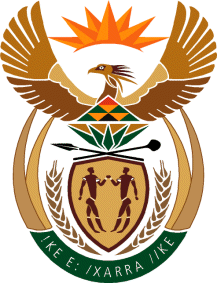 MINISTRY: COMMUNICATIONS
REPUBLIC OF SOUTH AFRICAPrivate Bag X 745, Pretoria, 0001, Tel: +27 12 473 0164   Fax: +27 12 473 0585Tshedimosetso House,1035 Francis Baard Street, Tshedimosetso House, Pretoria, 1000